Publicado en  el 24/11/2015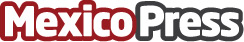 Petroquímica Básica PEMEX Gascomo, Empresa Comprometida con la Educación, según IVEADatos de contacto:Nota de prensa publicada en: https://www.mexicopress.com.mx/petroquimica-basica-pemex-gascomo-empresa Categorías: Educación Recursos humanos Veracruz http://www.mexicopress.com.mx